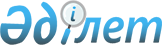 Об утверждении Положения о торговых представительствах Республики Казахстан за границей
					
			Утративший силу
			
			
		
					Постановление Президента Республики Казахстан от 2 апреля 1993 года N 1161. Утратило силу - Указом Президента РК от 9 января 2006 года N 1696 (U061696) (вводится в действие со дня подписания)



      Во исполнение Конституционного закона "О государственной независимости Республики Казахстан" и в целях эффективной реализации международных договоров Республики Казахстан в области внешнеэкономической деятельности ПОСТАНОВЛЯЮ: 



      Утвердить Положение о Торговых представительствах Республики Казахстан за границей (прилагается). 




 



               

Президент 




          Республики Казахстан 





                                        Утверждено     



                                постановлением Президента



                                   Республики Казахстан



                                от 2 апреля 1993г. N 1161




 




                       ПОЛОЖЕНИЕ 






           о торговых представительствах Республики 






                  Казахстан за границей 







 





      Статья 1. Торговые представительства Республики Казахстан являются органами Республики Казахстан, осуществляющими за границей права республики в области внешнеэкономической деятельности. 



      Торговые представительства Республики Казахстан в своей деятельности руководствуются Конституцией Республики Казахстан, другим законодательством Республики Казахстан, соответствующими решениями Правительства Республики Казахстан, настоящим Положением, а также международными договорами Республики Казахстан. 



      Статья 2. Основными задачами торговых представительств Республики Казахстан являются: 



      а) представление государственных интересов Республики Казахстан в странах пребывания по всем вопросам внешнеэкономической деятельности и обеспечение их защиты; 



      б) содействие развитию торгово-экономических связей между Республикой Казахстан и странами пребывания; 



      в) осуществление контроля за соблюдением министерствами, ведомствами, государственными, кооперативными и иными предприятиями, объединениями и организациями и физическими лицами, именуемыми в дальнейшем "казахские участники внешнеэкономической деятельности", государственных интересов Республики Казахстан при осуществлении ими внешнеэкономической деятельности, координация их деятельности в стране пребывания; 



      г) защита в странах пребывания экономических интересов казахских участников внешнеэкономической деятельности и оказание им всемерного содействия в осуществлении внешнеэкономической деятельности; 



      д) осуществление наблюдения за исполнением заключенных между Республикой Казахстан и страной пребывания двусторонних договоров по вопросам внешнеэкономических связей, в том числе торгового, промышленного, экономического и технического сотрудничества, участие в разработках предложений и переговоров по заключению таких договоров. 



      Статья 3. Торговые представительства Республики Казахстан в соответствии с возложенными на них задачами: 



      а) проводят работу по осуществлению в странах пребывания внешнеэкономической политики Республики Казахстан, созданию наиболее благоприятных для этого условий, обеспечению защиты государственных интересов Республики Казахстан по всем вопросам торговли, научно-технического и экономического сотрудничества между обеими сторонами; 



      б) изучают общие экономические условия, планы и программы экономического развития, валютно-финансовое положение стран пребывания, развитие их внешнеэкономических связей, законодательство в области внешнеэкономической деятельности, конъюнктуру рынка товаров и различных услуг, а также другие особенности внешнеэкономических связей с данными странами, информируют по этим вопросам Министерство внешнеэкономических связей Республики Казахстан и, в необходимых случаях, участников внешнеэкономической деятельности; 



      в) информируют учреждения и организации стран пребывания об экономических и коммерческих условиях Республики Казахстан, а также о законодательстве в области внешнеэкономической деятельности республики; 



      г) получают от казахских участников внешнеэкономической деятельности необходимую информацию по вопросам их внешнеэкономической деятельности в странах пребывания; 



      д) выполняют поручения Министерства внешнеэкономических связей Республики Казахстан по вопросам осуществления внешнеэкономической деятельности республики; 



      е) проводят работу, направленную на улучшение структуры внешней торговли, повышение эффективности и развитие новых форм внешнеэкономической деятельности; 



      ж) осуществляют в странах пребывания контроль за соблюдением казахскими участниками внешнеэкономической деятельности государственных интересов и законодательства Республики Казахстан по внешнеэкономической деятельности; 



      з) оказывают необходимое содействие казахским участникам внешнеэкономической деятельности в установлении торгово-экономического сотрудничества, проведении переговоров, заключении и исполнении внешнеторговых сделок в странах пребывания; 



      и) участвуют в работе межправительственных комиссий и комитетов по вопросам торгово-экономического и научно-технического сотрудничества, международных экономических организаций и их рабочих органов в части, касающейся внешнеэкономического сотрудничества; 



      к) изучают действующую в странах пребывания систему сертификации, применения стандартов международных организаций, проблемы управления качеством, а также качество и конкурентоспособность товаров и услуг, экспортируемых из Республики Казахстан, информируют по этим вопросам Министерство внешнеэкономических связей Республики Казахстан и, в необходимых случаях, другие государственные органы Республики Казахстан, а также вносят предложения с целью повышения технического уровня и конкурентоспособности экспортной продукции; 



      л) содействуют проведению национальных торгово-промышленных выставок Республики Казахстан и участию казахских внешнеэкономических и иных хозяйственных организаций в международных выставках и ярмарках в странах пребывания и координируют их работу; 



      м) проводят работу по привлечению к участию в выставках, проводимых на территории Республики Казахстан, фирм и организаций стран пребывания с целью показа новейших видов машин, оборудования и технологий. 



      Торговые представительства Республики Казахстан осуществляют и другие функции в соответствии с законодательством и международными договорами Республики Казахстан. 



      Статья 4. Торговые представительства Республики Казахстан могут совершать от своего имени и от имени Республики Казахстан сделки и иные юридические акты, необходимые для осуществления возложенных на них задач, выступать в судах в качестве истца или представителя истца. В качестве ответчика тоговые представительства Республики Казахстан могут выступать в судах лишь по спорам, вытекающим из сделок и иных юридических актов, совершенных торговыми представительствами Республики Казахстан в странах пребывания. 



      Статья 5. По обязательствам торговых представительств Республики Казахстан несет ответственность Правительство Республики Казахстан с учетом положений статьи 4. 



      Торговые представительства Республики Казахстан не отвечают по обязательствам казахских внешнеэкономических и иных хозяйственных организаций, а казахские внешнеэкономические и иные хозяйственные организации не отвечают по обязательствам торговых представительств Республики Казахстан. 



      Статья 6. Торговые представительства Республики Казахстан учреждаются постановлением Кабинета Министров Республики Казахстан на основе международных договоров и соглашений, заключенных между Республикой Казахстан и странами пребывания. 



      Статья 7. Торговые представительства Республики Казахстан подчиняются Министерству внешнеэкономических связей Республики Казахстан, которое определяет их структуру и комплектует их штаты, исходя из необходимости представления интересов участников внешнеэкономической деятельности республики, активно выступающих на рынке страны пребывания. 



      Министерства, ведомства, объединения, предприятия и организации обеспечивают при необходимости представительство своих внешнеэкономических интересов за рубежом путем командирования за счет собственных средств представителей для работы в составе или при торговых представительствах Республики Казахстан по согласованию с Министерством внешнеэкономических связей. 



      Статья 8. Торговые представительства Республики Казахстан возглавляются торговыми представителями Республики Казахстан, назначаемыми на должность и освобождаемыми от должности постановлением Кабинета Министров Республики Казахстан по представлениям Министерства внешнеэкономических связей Республики Казахстан. Заместители торговых представителей Республики Казахстан назначаются на должность и освобождаются от должности Министерством внешнеэкономических связей Республики Казахстан по согласованию с Кабинетом Министров Республики Казахстан. 



      Торговые представители Республики Казахстан и их заместители пользуются дипломатическими привилегиями и иммунитетами в объеме, предусмотренном международными договорами Республики Казахстан. 



      Статья 9. Торговые представительства Республики Казахстан могут иметь в странах пребывания свои отделения. Их учреждение осуществляется на основе международных договоров, заключенных между Республикой Казахстан и странами пребывания, или иных договоренностей с компетентными органами стран пребывания. 

					© 2012. РГП на ПХВ «Институт законодательства и правовой информации Республики Казахстан» Министерства юстиции Республики Казахстан
				